          КАРАР	                                           ПОСТАНОВЛЕНИЕ      20.01.2015 й.	№ 03	                    20.01.2015 г.                О земельных участках под автомобильные дороги   и сооружения на них на территории сельского поселения Кармышевский сельсовет муниципального района Альшеевский район Республики Башкортостан     В соответствии с Федеральным законом  от 06.10.2003 г. №131-ФЗ «Об общих принципах организации местного самоуправления в Российской Федерации, решением Совета сельского поселения Кармышевский сельсовет муниципального района Альшеевский район Республики Башкортостан от 11.12.2007 года №52 «Об утверждении положения о муниципальной казне сельского  поселения Кармышевский сельсовет муниципального района Альшеевский район Республики Башкортостан», постановлением главы администрации муниципального района Альшеевский район Республики Башкортостан от 14.11.2014 №2254, свидетельствами о государственной регистрации права на земельные участки от 01 декабря 2014 года,ПОСТАНОВЛЯЮ:  1. Отнести к казне сельского поселения Кармышевский сельсовет муниципального района Альшеевский район Республики Башкортостан, земельные участки из земель населенных пунктов,  расположенные по адресу: Республика Башкортостан, Альшеевский район, Кармышевский сельсовет, общей площадью 119452 кв.м. с кадастровыми номерами:02:02:000000:2913, площадь 50970 кв.м., разрешенное использование под автомобильные дороги и сооружения на них, вид права: собственность, адрес объекта: местоположения установлено относительно ориентира, расположенного в границах участка. Почтовый адрес ориентира: Республика Башкортостан, Альшеевский район, с/с Кармышевский,        с Кармышево, кадастровая стоимость (руб.): 3130577,40;02:02:110201:338, площадь 29904 кв.м., разрешенное использование под автомобильные дороги и сооружения на них, вид права: собственность, адрес объекта: местоположения установлено относительно ориентира, расположенного в границах участка. Почтовый адрес ориентира: Республика Башкортостан, Альшеевский район, с/с Кармышевский, д.Чураево, кадастровая стоимость (руб.): 690483,36;02:02:110301:117, площадь 6967 кв.м., разрешенное использование под автомобильные дороги и сооружения на них, вид права: собственность, адрес объекта: местоположения установлено относительно ориентира, расположенного в границах участка. Почтовый адрес ориентира: Республика Башкортостан, Альшеевский район, с/с Кармышевский, д.Уваровка, кадастровая стоимость (руб.): 646746,61;02:02:000000:2915, площадь 16754 кв.м., разрешенное использование под автомобильные дороги и сооружения на них, вид права: собственность, адрес объекта: местоположения установлено относительно ориентира, расположенного в границах участка. Почтовый адрес ориентира: Республика Башкортостан, Альшеевский район, с/с Кармышевский, с.Михайловка, кадастровая стоимость (руб.): 1029030,68;02:02:000000:2916, площадь 14857 кв.м., разрешенное использование под автомобильные дороги и сооружения на них, вид права: собственность, адрес объекта: местоположения установлено относительно ориентира, расположенного в границах участка.       Почтовый адрес ориентира:    Республика Башкортостан, Альшеевский район, с/с Кармышевский, с.Дим, кадастровая стоимость (руб.): 912516,94;2. МКУ «Централизованная бухгалтерия сельских поселений» представить в установленном порядке в Комитет по управлению собственностью Министерства земельных и имущественных отношений Республики Башкортостан по Альшеевскому району документы для внесения изменений в реестр муниципального имущества сельского поселения Кармышевский сельсовет муниципального района Альшеевский район Республики Башкортостан. 3. Контроль исполнения настоящего постановления возлагаю на себя.Глава сельского поселения	           Д.У.ШакуровБаш3ортостан Республикаһы              (лш9й районы                               муниципаль районының                     #армыш ауыл советы                                ауыл биләмәһе хакими9те452115, #армыш ауылы, &29к урам, 18/1Тел. 8(34754)3-71-43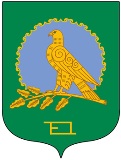 Администрация  сельского поселения Кармышевский сельсовет муниципального района            Альшеевский район                      Республики Башкортостан452115, село Кармышево, ул.Центральная,18/1Тел. 8(34754)3-71-43